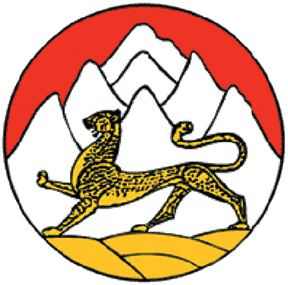 РЕШЕНИЕСОБРАНИЯ ПРЕДСТАВИТЕЛЕЙ ПРИТЕРЕЧНОГО СЕЛЬСКОГО ПОСЕЛЕНИЯ МОЗДОКСКОГО РАЙОНАРЕСПУБЛИКИ СЕВЕРНАЯ ОСЕТИЯ-АЛАНИЯ№17                                                                                                         от 14.06.2019г.О внесении изменений и дополнений в Правила землепользования и застройки Притеречного сельского поселения Моздокского района РСО-Алания В соответствии с Градостроительным кодексом РФ, Федеральным законом от 06.10.2003г. №131-ФЗ «Об общих принципах организации местного самоуправления в Российской Федерации», Собрание представителей Притеречного сельского поселенияр е ш и л о :Внести изменения и дополнения в решение Собрания представителей Притеречного сельского поселения от 19.04.2017г. №8 «О внесении изменений и дополнений в Правила землепользования и застройки Притеречного сельского поселения Моздокского района РСО-Алания 23.11.2012г. №22 «Об утверждении генерального плана поселения и территориального планирования, а так же правила землепользования и застройки (градостроительные регламенты) Притеречного сельского поселения Моздокского района РСО-Алания», согласно приложению.Обнародовать настоящее Решение на информационном стенде в здании Администрации местного самоуправления Притеречного сельского поселения по адресу: РСО-Алания Моздокский район, п.Притеречный, ул.Кирова, 19.Настоящее решение вступает в силу с момента официального опубликования.И.о. Главы Притеречногосельского поселения                                                                     Н.Г. Радушева